زانكۆی سه‌ڵاحه‌دین-هه‌ولێر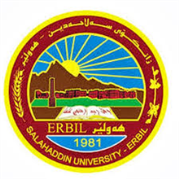 كۆلێژی: په‌روه‌رده‌ی بنه‌ڕه‌تیبه‌شی: باخچه‌ی منداڵانژمێریاری                                                  فۆرمی سه‌روانه‌ی زێده‌كی مامۆستایان                                      مانگی: 11ڕۆژ/ كاتژمێر8:30-9:309:30-10:3010:30-11:3011:30-12:3012:30-1:301:30-2:302:30-3:303:30-4:304:30-5:30شەممەیەك شەممەدوو شەممەگرفته‌كانی منداڵ ق1گرفته‌كانی منداڵ ق1سایكۆلۆژیای بلیمه‌ته‌كان/ق4 أسایكۆلۆژیای بلیمه‌ته‌كان/ق4 أسایكۆلۆژیای بلیمه‌ته‌كان ق4 بسایكۆلۆژیای بلیمه‌ته‌كان ق4 بسێ شەممەڕ. وانه‌وتنه‌وه‌ی گشتی ق3 بڕ. وانه‌وتنه‌وه‌ی گشتی ق3 بڕ. وانه‌وتنه‌وه‌ی گشتی ق3 أڕ. وانه‌وتنه‌وه‌ی گشتی ق3 أچوار شەممەسایكۆلۆژیای بلیمه‌ته‌كان ق4 بسایكۆلۆژیای بلیمه‌ته‌كان ق4 بسایكۆلۆژیای بلیمه‌ته‌كان/ق4 أسایكۆلۆژیای بلیمه‌ته‌كان/ق4 أگرفته‌كانی منداڵ ق1پێنج شەممەڕۆژڕۆژڕێكه‌وتتیۆری تیۆری پراكتیكیژمارەی سەروانەڕۆژڕێكه‌وتتیۆری پراكتیكیژمارەی سەروانەشەممەشەممەشەممەیەك شەمەیەك شەمەیەك شەمەدوو شەمەدوو شەمە5/ 1266دوو شەمە12/ 126سێ شەمەسێ شەمە6/ 1244سێ شەمە13/ 124چوار شەمەچوار شەمە7/ 1255چوار شەمە14/ 125پێنج شەمەپێنج شەمەپێنج شەمەسه‌رپه‌رشتی پرۆژه‌ی ده‌رچونسه‌رپه‌رشتی پرۆژه‌ی ده‌رچونسه‌رپه‌رشتی پرۆژه‌ی ده‌رچون55سه‌رپه‌رشتی پرۆژه‌ی ده‌رچونسه‌رپه‌رشتی پرۆژه‌ی ده‌رچون5كۆى كاتژمێره‌كانكۆى كاتژمێره‌كانكۆى كاتژمێره‌كان2020كۆى كاتژمێره‌كانكۆى كاتژمێره‌كان2020ڕۆژڕۆژڕێكه‌وتتیۆری تیۆری پراكتیكیژمارەی سەروانەڕۆژڕێكه‌وتتیۆری پراكتیكیژمارەی سەروانەشەممەشەممەشەممەیەك شەمەیەك شەمەیەك شەمەدوو شەمەدوو شەمە19/ 1266دوو شەمەسێ شەمەسێ شەمە20/ 1244سێ شەمەچوار شەمەچوار شەمە21/ 1255چوار شەمەپێنج شەمەپێنج شەمەپێنج شەمەسه‌رپه‌رشتی پرۆژه‌ی ده‌رچونسه‌رپه‌رشتی پرۆژه‌ی ده‌رچونسه‌رپه‌رشتی پرۆژه‌ی ده‌رچون55سه‌رپه‌رشتی پرۆژه‌ی ده‌رچونسه‌رپه‌رشتی پرۆژه‌ی ده‌رچونكۆى كاتژمێره‌كانكۆى كاتژمێره‌كانكۆى كاتژمێره‌كان2020كۆى كاتژمێره‌كانكۆى كاتژمێره‌كانڕۆژڕێكه‌وتتیۆری پراكتیكیژمارەی سەروانەناوی مامۆستا: چیمه‌ن همزه‌ درویشنازناوی زانستی: مامۆستای یاریده‌ده‌ربەشوانەى ياسايى: 12بەشوانەی هەمواركراو: 20ته‌مه‌ن: 36كۆی سەروانە: 60هۆكاری دابه‌زینی نیساب: ئه‌ندامی لیژنه‌ی به‌رزه‌فتناوی مامۆستا: چیمه‌ن همزه‌ درویشنازناوی زانستی: مامۆستای یاریده‌ده‌ربەشوانەى ياسايى: 12بەشوانەی هەمواركراو: 20ته‌مه‌ن: 36كۆی سەروانە: 60هۆكاری دابه‌زینی نیساب: ئه‌ندامی لیژنه‌ی به‌رزه‌فتناوی مامۆستا: چیمه‌ن همزه‌ درویشنازناوی زانستی: مامۆستای یاریده‌ده‌ربەشوانەى ياسايى: 12بەشوانەی هەمواركراو: 20ته‌مه‌ن: 36كۆی سەروانە: 60هۆكاری دابه‌زینی نیساب: ئه‌ندامی لیژنه‌ی به‌رزه‌فتناوی مامۆستا: چیمه‌ن همزه‌ درویشنازناوی زانستی: مامۆستای یاریده‌ده‌ربەشوانەى ياسايى: 12بەشوانەی هەمواركراو: 20ته‌مه‌ن: 36كۆی سەروانە: 60هۆكاری دابه‌زینی نیساب: ئه‌ندامی لیژنه‌ی به‌رزه‌فتناوی مامۆستا: چیمه‌ن همزه‌ درویشنازناوی زانستی: مامۆستای یاریده‌ده‌ربەشوانەى ياسايى: 12بەشوانەی هەمواركراو: 20ته‌مه‌ن: 36كۆی سەروانە: 60هۆكاری دابه‌زینی نیساب: ئه‌ندامی لیژنه‌ی به‌رزه‌فتناوی مامۆستا: چیمه‌ن همزه‌ درویشنازناوی زانستی: مامۆستای یاریده‌ده‌ربەشوانەى ياسايى: 12بەشوانەی هەمواركراو: 20ته‌مه‌ن: 36كۆی سەروانە: 60هۆكاری دابه‌زینی نیساب: ئه‌ندامی لیژنه‌ی به‌رزه‌فتناوی مامۆستا: چیمه‌ن همزه‌ درویشنازناوی زانستی: مامۆستای یاریده‌ده‌ربەشوانەى ياسايى: 12بەشوانەی هەمواركراو: 20ته‌مه‌ن: 36كۆی سەروانە: 60هۆكاری دابه‌زینی نیساب: ئه‌ندامی لیژنه‌ی به‌رزه‌فتشەممەناوی مامۆستا: چیمه‌ن همزه‌ درویشنازناوی زانستی: مامۆستای یاریده‌ده‌ربەشوانەى ياسايى: 12بەشوانەی هەمواركراو: 20ته‌مه‌ن: 36كۆی سەروانە: 60هۆكاری دابه‌زینی نیساب: ئه‌ندامی لیژنه‌ی به‌رزه‌فتناوی مامۆستا: چیمه‌ن همزه‌ درویشنازناوی زانستی: مامۆستای یاریده‌ده‌ربەشوانەى ياسايى: 12بەشوانەی هەمواركراو: 20ته‌مه‌ن: 36كۆی سەروانە: 60هۆكاری دابه‌زینی نیساب: ئه‌ندامی لیژنه‌ی به‌رزه‌فتناوی مامۆستا: چیمه‌ن همزه‌ درویشنازناوی زانستی: مامۆستای یاریده‌ده‌ربەشوانەى ياسايى: 12بەشوانەی هەمواركراو: 20ته‌مه‌ن: 36كۆی سەروانە: 60هۆكاری دابه‌زینی نیساب: ئه‌ندامی لیژنه‌ی به‌رزه‌فتناوی مامۆستا: چیمه‌ن همزه‌ درویشنازناوی زانستی: مامۆستای یاریده‌ده‌ربەشوانەى ياسايى: 12بەشوانەی هەمواركراو: 20ته‌مه‌ن: 36كۆی سەروانە: 60هۆكاری دابه‌زینی نیساب: ئه‌ندامی لیژنه‌ی به‌رزه‌فتناوی مامۆستا: چیمه‌ن همزه‌ درویشنازناوی زانستی: مامۆستای یاریده‌ده‌ربەشوانەى ياسايى: 12بەشوانەی هەمواركراو: 20ته‌مه‌ن: 36كۆی سەروانە: 60هۆكاری دابه‌زینی نیساب: ئه‌ندامی لیژنه‌ی به‌رزه‌فتناوی مامۆستا: چیمه‌ن همزه‌ درویشنازناوی زانستی: مامۆستای یاریده‌ده‌ربەشوانەى ياسايى: 12بەشوانەی هەمواركراو: 20ته‌مه‌ن: 36كۆی سەروانە: 60هۆكاری دابه‌زینی نیساب: ئه‌ندامی لیژنه‌ی به‌رزه‌فتناوی مامۆستا: چیمه‌ن همزه‌ درویشنازناوی زانستی: مامۆستای یاریده‌ده‌ربەشوانەى ياسايى: 12بەشوانەی هەمواركراو: 20ته‌مه‌ن: 36كۆی سەروانە: 60هۆكاری دابه‌زینی نیساب: ئه‌ندامی لیژنه‌ی به‌رزه‌فتیەك شەمەناوی مامۆستا: چیمه‌ن همزه‌ درویشنازناوی زانستی: مامۆستای یاریده‌ده‌ربەشوانەى ياسايى: 12بەشوانەی هەمواركراو: 20ته‌مه‌ن: 36كۆی سەروانە: 60هۆكاری دابه‌زینی نیساب: ئه‌ندامی لیژنه‌ی به‌رزه‌فتناوی مامۆستا: چیمه‌ن همزه‌ درویشنازناوی زانستی: مامۆستای یاریده‌ده‌ربەشوانەى ياسايى: 12بەشوانەی هەمواركراو: 20ته‌مه‌ن: 36كۆی سەروانە: 60هۆكاری دابه‌زینی نیساب: ئه‌ندامی لیژنه‌ی به‌رزه‌فتناوی مامۆستا: چیمه‌ن همزه‌ درویشنازناوی زانستی: مامۆستای یاریده‌ده‌ربەشوانەى ياسايى: 12بەشوانەی هەمواركراو: 20ته‌مه‌ن: 36كۆی سەروانە: 60هۆكاری دابه‌زینی نیساب: ئه‌ندامی لیژنه‌ی به‌رزه‌فتناوی مامۆستا: چیمه‌ن همزه‌ درویشنازناوی زانستی: مامۆستای یاریده‌ده‌ربەشوانەى ياسايى: 12بەشوانەی هەمواركراو: 20ته‌مه‌ن: 36كۆی سەروانە: 60هۆكاری دابه‌زینی نیساب: ئه‌ندامی لیژنه‌ی به‌رزه‌فتناوی مامۆستا: چیمه‌ن همزه‌ درویشنازناوی زانستی: مامۆستای یاریده‌ده‌ربەشوانەى ياسايى: 12بەشوانەی هەمواركراو: 20ته‌مه‌ن: 36كۆی سەروانە: 60هۆكاری دابه‌زینی نیساب: ئه‌ندامی لیژنه‌ی به‌رزه‌فتناوی مامۆستا: چیمه‌ن همزه‌ درویشنازناوی زانستی: مامۆستای یاریده‌ده‌ربەشوانەى ياسايى: 12بەشوانەی هەمواركراو: 20ته‌مه‌ن: 36كۆی سەروانە: 60هۆكاری دابه‌زینی نیساب: ئه‌ندامی لیژنه‌ی به‌رزه‌فتناوی مامۆستا: چیمه‌ن همزه‌ درویشنازناوی زانستی: مامۆستای یاریده‌ده‌ربەشوانەى ياسايى: 12بەشوانەی هەمواركراو: 20ته‌مه‌ن: 36كۆی سەروانە: 60هۆكاری دابه‌زینی نیساب: ئه‌ندامی لیژنه‌ی به‌رزه‌فتدوو شەمەناوی مامۆستا: چیمه‌ن همزه‌ درویشنازناوی زانستی: مامۆستای یاریده‌ده‌ربەشوانەى ياسايى: 12بەشوانەی هەمواركراو: 20ته‌مه‌ن: 36كۆی سەروانە: 60هۆكاری دابه‌زینی نیساب: ئه‌ندامی لیژنه‌ی به‌رزه‌فتناوی مامۆستا: چیمه‌ن همزه‌ درویشنازناوی زانستی: مامۆستای یاریده‌ده‌ربەشوانەى ياسايى: 12بەشوانەی هەمواركراو: 20ته‌مه‌ن: 36كۆی سەروانە: 60هۆكاری دابه‌زینی نیساب: ئه‌ندامی لیژنه‌ی به‌رزه‌فتناوی مامۆستا: چیمه‌ن همزه‌ درویشنازناوی زانستی: مامۆستای یاریده‌ده‌ربەشوانەى ياسايى: 12بەشوانەی هەمواركراو: 20ته‌مه‌ن: 36كۆی سەروانە: 60هۆكاری دابه‌زینی نیساب: ئه‌ندامی لیژنه‌ی به‌رزه‌فتناوی مامۆستا: چیمه‌ن همزه‌ درویشنازناوی زانستی: مامۆستای یاریده‌ده‌ربەشوانەى ياسايى: 12بەشوانەی هەمواركراو: 20ته‌مه‌ن: 36كۆی سەروانە: 60هۆكاری دابه‌زینی نیساب: ئه‌ندامی لیژنه‌ی به‌رزه‌فتناوی مامۆستا: چیمه‌ن همزه‌ درویشنازناوی زانستی: مامۆستای یاریده‌ده‌ربەشوانەى ياسايى: 12بەشوانەی هەمواركراو: 20ته‌مه‌ن: 36كۆی سەروانە: 60هۆكاری دابه‌زینی نیساب: ئه‌ندامی لیژنه‌ی به‌رزه‌فتناوی مامۆستا: چیمه‌ن همزه‌ درویشنازناوی زانستی: مامۆستای یاریده‌ده‌ربەشوانەى ياسايى: 12بەشوانەی هەمواركراو: 20ته‌مه‌ن: 36كۆی سەروانە: 60هۆكاری دابه‌زینی نیساب: ئه‌ندامی لیژنه‌ی به‌رزه‌فتناوی مامۆستا: چیمه‌ن همزه‌ درویشنازناوی زانستی: مامۆستای یاریده‌ده‌ربەشوانەى ياسايى: 12بەشوانەی هەمواركراو: 20ته‌مه‌ن: 36كۆی سەروانە: 60هۆكاری دابه‌زینی نیساب: ئه‌ندامی لیژنه‌ی به‌رزه‌فتسێ شەمەناوی مامۆستا: چیمه‌ن همزه‌ درویشنازناوی زانستی: مامۆستای یاریده‌ده‌ربەشوانەى ياسايى: 12بەشوانەی هەمواركراو: 20ته‌مه‌ن: 36كۆی سەروانە: 60هۆكاری دابه‌زینی نیساب: ئه‌ندامی لیژنه‌ی به‌رزه‌فتناوی مامۆستا: چیمه‌ن همزه‌ درویشنازناوی زانستی: مامۆستای یاریده‌ده‌ربەشوانەى ياسايى: 12بەشوانەی هەمواركراو: 20ته‌مه‌ن: 36كۆی سەروانە: 60هۆكاری دابه‌زینی نیساب: ئه‌ندامی لیژنه‌ی به‌رزه‌فتناوی مامۆستا: چیمه‌ن همزه‌ درویشنازناوی زانستی: مامۆستای یاریده‌ده‌ربەشوانەى ياسايى: 12بەشوانەی هەمواركراو: 20ته‌مه‌ن: 36كۆی سەروانە: 60هۆكاری دابه‌زینی نیساب: ئه‌ندامی لیژنه‌ی به‌رزه‌فتناوی مامۆستا: چیمه‌ن همزه‌ درویشنازناوی زانستی: مامۆستای یاریده‌ده‌ربەشوانەى ياسايى: 12بەشوانەی هەمواركراو: 20ته‌مه‌ن: 36كۆی سەروانە: 60هۆكاری دابه‌زینی نیساب: ئه‌ندامی لیژنه‌ی به‌رزه‌فتناوی مامۆستا: چیمه‌ن همزه‌ درویشنازناوی زانستی: مامۆستای یاریده‌ده‌ربەشوانەى ياسايى: 12بەشوانەی هەمواركراو: 20ته‌مه‌ن: 36كۆی سەروانە: 60هۆكاری دابه‌زینی نیساب: ئه‌ندامی لیژنه‌ی به‌رزه‌فتناوی مامۆستا: چیمه‌ن همزه‌ درویشنازناوی زانستی: مامۆستای یاریده‌ده‌ربەشوانەى ياسايى: 12بەشوانەی هەمواركراو: 20ته‌مه‌ن: 36كۆی سەروانە: 60هۆكاری دابه‌زینی نیساب: ئه‌ندامی لیژنه‌ی به‌رزه‌فتناوی مامۆستا: چیمه‌ن همزه‌ درویشنازناوی زانستی: مامۆستای یاریده‌ده‌ربەشوانەى ياسايى: 12بەشوانەی هەمواركراو: 20ته‌مه‌ن: 36كۆی سەروانە: 60هۆكاری دابه‌زینی نیساب: ئه‌ندامی لیژنه‌ی به‌رزه‌فتچوار شەمەناوی مامۆستا: چیمه‌ن همزه‌ درویشنازناوی زانستی: مامۆستای یاریده‌ده‌ربەشوانەى ياسايى: 12بەشوانەی هەمواركراو: 20ته‌مه‌ن: 36كۆی سەروانە: 60هۆكاری دابه‌زینی نیساب: ئه‌ندامی لیژنه‌ی به‌رزه‌فتناوی مامۆستا: چیمه‌ن همزه‌ درویشنازناوی زانستی: مامۆستای یاریده‌ده‌ربەشوانەى ياسايى: 12بەشوانەی هەمواركراو: 20ته‌مه‌ن: 36كۆی سەروانە: 60هۆكاری دابه‌زینی نیساب: ئه‌ندامی لیژنه‌ی به‌رزه‌فتناوی مامۆستا: چیمه‌ن همزه‌ درویشنازناوی زانستی: مامۆستای یاریده‌ده‌ربەشوانەى ياسايى: 12بەشوانەی هەمواركراو: 20ته‌مه‌ن: 36كۆی سەروانە: 60هۆكاری دابه‌زینی نیساب: ئه‌ندامی لیژنه‌ی به‌رزه‌فتناوی مامۆستا: چیمه‌ن همزه‌ درویشنازناوی زانستی: مامۆستای یاریده‌ده‌ربەشوانەى ياسايى: 12بەشوانەی هەمواركراو: 20ته‌مه‌ن: 36كۆی سەروانە: 60هۆكاری دابه‌زینی نیساب: ئه‌ندامی لیژنه‌ی به‌رزه‌فتناوی مامۆستا: چیمه‌ن همزه‌ درویشنازناوی زانستی: مامۆستای یاریده‌ده‌ربەشوانەى ياسايى: 12بەشوانەی هەمواركراو: 20ته‌مه‌ن: 36كۆی سەروانە: 60هۆكاری دابه‌زینی نیساب: ئه‌ندامی لیژنه‌ی به‌رزه‌فتناوی مامۆستا: چیمه‌ن همزه‌ درویشنازناوی زانستی: مامۆستای یاریده‌ده‌ربەشوانەى ياسايى: 12بەشوانەی هەمواركراو: 20ته‌مه‌ن: 36كۆی سەروانە: 60هۆكاری دابه‌زینی نیساب: ئه‌ندامی لیژنه‌ی به‌رزه‌فتناوی مامۆستا: چیمه‌ن همزه‌ درویشنازناوی زانستی: مامۆستای یاریده‌ده‌ربەشوانەى ياسايى: 12بەشوانەی هەمواركراو: 20ته‌مه‌ن: 36كۆی سەروانە: 60هۆكاری دابه‌زینی نیساب: ئه‌ندامی لیژنه‌ی به‌رزه‌فتپێنج شەمەناوی مامۆستا: چیمه‌ن همزه‌ درویشنازناوی زانستی: مامۆستای یاریده‌ده‌ربەشوانەى ياسايى: 12بەشوانەی هەمواركراو: 20ته‌مه‌ن: 36كۆی سەروانە: 60هۆكاری دابه‌زینی نیساب: ئه‌ندامی لیژنه‌ی به‌رزه‌فتناوی مامۆستا: چیمه‌ن همزه‌ درویشنازناوی زانستی: مامۆستای یاریده‌ده‌ربەشوانەى ياسايى: 12بەشوانەی هەمواركراو: 20ته‌مه‌ن: 36كۆی سەروانە: 60هۆكاری دابه‌زینی نیساب: ئه‌ندامی لیژنه‌ی به‌رزه‌فتناوی مامۆستا: چیمه‌ن همزه‌ درویشنازناوی زانستی: مامۆستای یاریده‌ده‌ربەشوانەى ياسايى: 12بەشوانەی هەمواركراو: 20ته‌مه‌ن: 36كۆی سەروانە: 60هۆكاری دابه‌زینی نیساب: ئه‌ندامی لیژنه‌ی به‌رزه‌فتناوی مامۆستا: چیمه‌ن همزه‌ درویشنازناوی زانستی: مامۆستای یاریده‌ده‌ربەشوانەى ياسايى: 12بەشوانەی هەمواركراو: 20ته‌مه‌ن: 36كۆی سەروانە: 60هۆكاری دابه‌زینی نیساب: ئه‌ندامی لیژنه‌ی به‌رزه‌فتناوی مامۆستا: چیمه‌ن همزه‌ درویشنازناوی زانستی: مامۆستای یاریده‌ده‌ربەشوانەى ياسايى: 12بەشوانەی هەمواركراو: 20ته‌مه‌ن: 36كۆی سەروانە: 60هۆكاری دابه‌زینی نیساب: ئه‌ندامی لیژنه‌ی به‌رزه‌فتناوی مامۆستا: چیمه‌ن همزه‌ درویشنازناوی زانستی: مامۆستای یاریده‌ده‌ربەشوانەى ياسايى: 12بەشوانەی هەمواركراو: 20ته‌مه‌ن: 36كۆی سەروانە: 60هۆكاری دابه‌زینی نیساب: ئه‌ندامی لیژنه‌ی به‌رزه‌فتناوی مامۆستا: چیمه‌ن همزه‌ درویشنازناوی زانستی: مامۆستای یاریده‌ده‌ربەشوانەى ياسايى: 12بەشوانەی هەمواركراو: 20ته‌مه‌ن: 36كۆی سەروانە: 60هۆكاری دابه‌زینی نیساب: ئه‌ندامی لیژنه‌ی به‌رزه‌فتسه‌رپه‌رشتی پرۆژه‌ی ده‌رچونسه‌رپه‌رشتی پرۆژه‌ی ده‌رچونناوی مامۆستا: چیمه‌ن همزه‌ درویشنازناوی زانستی: مامۆستای یاریده‌ده‌ربەشوانەى ياسايى: 12بەشوانەی هەمواركراو: 20ته‌مه‌ن: 36كۆی سەروانە: 60هۆكاری دابه‌زینی نیساب: ئه‌ندامی لیژنه‌ی به‌رزه‌فتناوی مامۆستا: چیمه‌ن همزه‌ درویشنازناوی زانستی: مامۆستای یاریده‌ده‌ربەشوانەى ياسايى: 12بەشوانەی هەمواركراو: 20ته‌مه‌ن: 36كۆی سەروانە: 60هۆكاری دابه‌زینی نیساب: ئه‌ندامی لیژنه‌ی به‌رزه‌فتناوی مامۆستا: چیمه‌ن همزه‌ درویشنازناوی زانستی: مامۆستای یاریده‌ده‌ربەشوانەى ياسايى: 12بەشوانەی هەمواركراو: 20ته‌مه‌ن: 36كۆی سەروانە: 60هۆكاری دابه‌زینی نیساب: ئه‌ندامی لیژنه‌ی به‌رزه‌فتناوی مامۆستا: چیمه‌ن همزه‌ درویشنازناوی زانستی: مامۆستای یاریده‌ده‌ربەشوانەى ياسايى: 12بەشوانەی هەمواركراو: 20ته‌مه‌ن: 36كۆی سەروانە: 60هۆكاری دابه‌زینی نیساب: ئه‌ندامی لیژنه‌ی به‌رزه‌فتناوی مامۆستا: چیمه‌ن همزه‌ درویشنازناوی زانستی: مامۆستای یاریده‌ده‌ربەشوانەى ياسايى: 12بەشوانەی هەمواركراو: 20ته‌مه‌ن: 36كۆی سەروانە: 60هۆكاری دابه‌زینی نیساب: ئه‌ندامی لیژنه‌ی به‌رزه‌فتناوی مامۆستا: چیمه‌ن همزه‌ درویشنازناوی زانستی: مامۆستای یاریده‌ده‌ربەشوانەى ياسايى: 12بەشوانەی هەمواركراو: 20ته‌مه‌ن: 36كۆی سەروانە: 60هۆكاری دابه‌زینی نیساب: ئه‌ندامی لیژنه‌ی به‌رزه‌فتناوی مامۆستا: چیمه‌ن همزه‌ درویشنازناوی زانستی: مامۆستای یاریده‌ده‌ربەشوانەى ياسايى: 12بەشوانەی هەمواركراو: 20ته‌مه‌ن: 36كۆی سەروانە: 60هۆكاری دابه‌زینی نیساب: ئه‌ندامی لیژنه‌ی به‌رزه‌فتكۆى كاتژمێره‌كانكۆى كاتژمێره‌كانكاتژمێر	XXX    دینار    دینارواژۆی مامۆستاسەرۆكی بەشڕاگری كۆلیژ